Antrag auf Leistungen für persönlichen Schulbedarf eine Beihilfe für die Ausstattung mit persönlichem Schulbedarf.Ich / wir beziehe/n die folgenden Leistungen (aktueller Bescheid ist beigefügt)	Sozialhilfe / Grundsicherung nach dem SGB XII	Grundsicherung für Arbeitssuchende – Arbeitslosengeld II – nach dem SGB II	Kinderzuschlag	Wohngeld	keine der genannten LeistungenDie Daten unterliegen dem Sozialgeheimnis. Sie werden erhoben, verarbeitet und gespeichert zur Durchführung der Leistungen „Bildung und Teilhabe“. Rechtsgrundlagen §§ 28, 29 SGB II, §§ 34, 34 a SGB XII, (ggfs. BKGG, WoGG).Die sich daraus ableitenden datenschutzrechtlichen Vorgaben nach dem Sozialgesetzbuch (SGB) in Verbindung mit dem Hess. Datenschutzgesetz werden eingehalten.Kassel,      			 															(Unterschrift)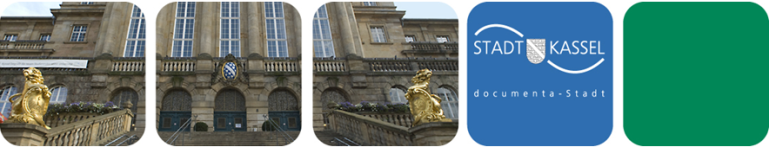 (&)EingangDatum/HandzeichenIch / Wir (sorgeberechtigtes Elternteil)Ich / Wir (sorgeberechtigtes Elternteil)Ich / Wir (sorgeberechtigtes Elternteil)Ich / Wir (sorgeberechtigtes Elternteil)Ich / Wir (sorgeberechtigtes Elternteil)Ich / Wir (sorgeberechtigtes Elternteil)Ich / Wir (sorgeberechtigtes Elternteil)Ich / Wir (sorgeberechtigtes Elternteil)NameNameNameVornameVornameVornameTelefon / eMailTelefon / eMail34     KasselStraßeStraßeStraßeStraßeStraßeStraßeBankverbindung / KontonummerBankverbindung / KontonummerBankverbindung / KontonummerBankverbindung / KontonummerBankverbindung / KontonummerBank / BLZBank / BLZBank / BLZbeantrage/n für mein / unser Kindbeantrage/n für mein / unser Kindbeantrage/n für mein / unser Kindbeantrage/n für mein / unser Kindbeantrage/n für mein / unser Kindbeantrage/n für mein / unser Kindbeantrage/n für mein / unser Kindbeantrage/n für mein / unser KindNameNameNameNameVornameVornameVornameGeburtsdatum!Eine Schulbescheinigung ist erforderlich:bei Einschulungab dem 15. Lebensjahr